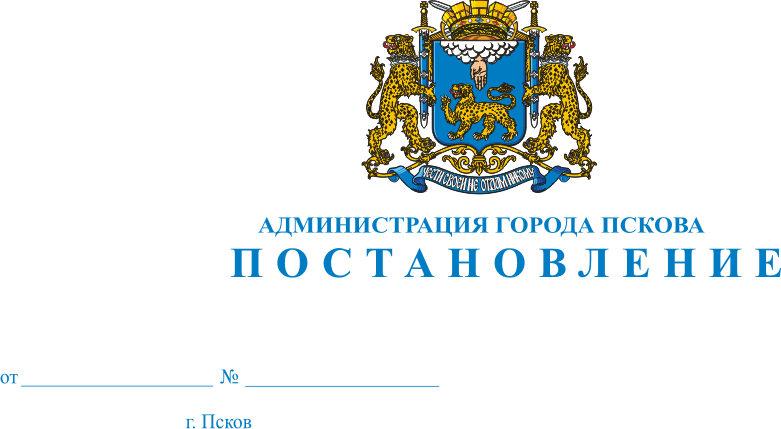 О демонтаже движимой вещи - пункта проката спортивно-прогулочного инвентаря (контейнер с вывеской «ПРОКАТ RENTAL» из волнистого металлического профиля серого цвета, ориентировочным размером  х 12,5м), принадлежащего ИП Юлдашеву М.Б., в границах земельного участка с КН 60:27:000000:1799В соответствии с Решением Псковской городской Думы от 28.12.2011 № 2049 «Об утверждении Порядка освобождения земельных участков на территории города Пскова от самовольно установленных, брошенных или оставленных собственником движимых вещей и о признании утратившим силу Решения Псковской городской Думы от 28.03.2006 № 75 «Об утверждении документов, регламентирующих Порядок освобождения земельных участков на территории города Пскова от самовольно установленных, брошенных или оставленных собственником движимых вещей», Актом о самовольном занятии земельного участка от 19.06.2019               № 60/2019 Комиссии  по  освобождению  земельных  участков на территории г. Пскова от самовольно установленных, брошенных или оставленных собственником движимых вещей,  созданной  на  основании Решения Псковской городской Думы от 28.12.2011 № 2049, Распоряжения Администрации города Пскова от 14.03.2019 № 136-р, руководствуясь статьями 32 и 34 Устава муниципального образования «Город Псков», Администрация города ПсковаПОСТАНОВЛЯЕТ:1. ИП Юлдашеву М.Б.  произвести демонтаж пункта проката спортивно-прогулочного инвентаря (контейнер с вывеской «ПРОКАТ RENTAL» из волнистого металлического профиля серого цвета, ориентировочным размером  х 12,5м), расположенного на части земельного участка КН 60:27:0000000:1799 с разрешенным использованием: набережная реки Псковы, общей площадью 164803 кв.м. находящегося в собственности муниципального образования «Город Псков», расположенного по адресу: г. Псков, набережная реки Псковы от Троицкого моста до Кузнецкого моста (включая улицу Милицейскую, часто улицы Воровского, часть улицы Карла Маркса), рядом со зданием бани купца Гельдта К.И КН 60:27:0010302:1, в течение пятнадцати дней с момента получения настоящего Постановления.2. Опубликовать настоящее Постановление в газете «Псковские новости» и разместить на официальном сайте муниципального образования «Город Псков» в сети Интернет в течение 5 рабочих дней с момента подписания.3. Настоящее Постановление вступает в силу с момента его опубликования.4. Контроль за исполнением настоящего Постановления возложить                     на заместителя Главы Администрации города Пскова Жгут Е.Н.Глава Администрации города Пскова                                          А.Н. Братчиков